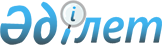 Об утверждении Положения о порядке лицензирования деятельности в области разработки, производства, ремонта и реализации криптографических средств защиты информации, специальных технических средств для проведения специальных оперативно-розыскных мероприятий и об утверждении квалификационных требований в Республике Казахстан
					
			Утративший силу
			
			
		
					Постановление Правительства Республики Казахстан от 13 июня 1997 г. N 967. Утратило силу постановлением Правительства РК от 23 июня 2007 года N 528 (вводится в действие с 9 августа 2007 года)

       Сноска. Постановление Правительства РК от 13 июня 1997 г. N 967 утратило силу постановлением Правительства РК от 23 июня 2007 г. N  528  (вводится в действие с 9 августа 2007 года).              В соответствии с Указом Президента Республики Казахстан, имеющим силу Закона, от 17 апреля 1995 г. N  2200  "О лицензировании", в целях государственного регулирования деятельности, связанной с разработкой, производством, ремонтом и реализацией криптографических средств для проведения специальных оперативно-розыскных мероприятий, Правительство Республики Казахстан постановляет:  

      Утвердить прилагаемое Положение о порядке лицензирования деятельности в области разработки, производства, ремонта и реализации криптографических средств защиты информации, специальных технических средств для проведения специальных оперативно-розыскных мероприятий и об утверждении квалификационных требований в Республике Казахстан.  

       Премьер-Министр 

   Республики Казахстан 

  Утверждено         

постановлением Правительства 

Республики Казахстан    

от 13 июня 1997 г. N 967    

  Положение 

о порядке лицензирования деятельности в  

области разработки, производства, ремонта и  

реализации криптографических средств защиты  

информации, специальных технических средств для  

проведения специальных оперативно-розыскных  

мероприятий и об утверждении квалификационных  

требований в Республике Казахстан  



         Настоящее Положение разработано в соответствии с Указом Президента Республики Казахстан, имеющим силу Закона, от 17 апреля 1995 г. N  2200  "О лицензировании" и Законом Республики Казахстан "Об оперативно-розыскной деятельности".   

  I. Общие положения 



           1. Лицензирование деятельности, связанной с техническими средствами специального назначения, на территории республики осуществляется Комитетом национальной безопасности Республики Казахстан.  

      2. Заявитель представляет на рассмотрение лицензиару заявление установленного Правительством образца и в связи с особенностями лицензируемой деятельности, а также в соответствии с Законом Республики Казахстан  Z931000_  "О защите государственных секретов Республики Казахстан" анкету заявителя (прилагается), где указываются организационные и технические предложения по виду деятельности, на которую запрашивается лицензия.  

      3. Деятельность, связанная с разработкой, производством, ремонтом и реализацией криптографических средств защиты информации, входящей в категорию государственных секретов, может осуществляться юридическими и физическими лицами только в интересах органов государственной власти и управления Республики Казахстан.  

      Деятельность, связанная с разработкой и реализацией криптографических средств защиты информации, предназначенных для защиты сведений, не составляющих государственные секреты Республики Казахстан, осуществляется с обязательным депонированием ключевой и технической документации в Республиканском государственном предприятии "Казспецпредприятие" Комитета национальной безопасности Республики Казахстан. <*>  

      Сноска. В пункт 3 внесены изменения - постановлением Правительства РК от 25 марта 2001 г. N 379  P010379_  .  

      4. К техническим средствам специального назначения относятся:  

      специальные технические средства (СТС) - устройства, аппаратура, приспособления, оборудование, в том числе исполненные в виде изделий и товаров промышленного и бытового назначения, имеющие специальные функции, программное обеспечение и конструктивные особенности, для конспиративного добывания и документирования информации в ходе проведения специальных оперативно-розыскных мероприятий.  

      криптографические средства защиты информации (КСЗИ) - любые средства, алгоритмы и методы преобразования информации с целью сокрытия ее содержания и/или обеспечения аутентификации <*>:  

      Сноска. Под аутентификацией понимается установление подлинности информации и означает, что полученная информация была передана без искажений. 

      Перечень технических средств специального назначения устанавливается лицензиаром. 

      5. Юридическими и физическими лицами может осуществляться деятельность, связанная с разработкой, производством, ремонтом и реализацией отдельных видов специальных технических средств, предназначенных для использования государственными и коммерческими структурами, не относящимися к субъектам Закона Республики Казахстан "Об оперативно-розыскной деятельности".  II. Структура видов деятельности, подлежащих лицензированию       6. Разработка технических средств специального назначения включает в себя: 

      разработку специальных технических средств; 

      разработку программного обеспечения, относящегося к специальным техническим средствам; 

      разработку криптографических средств защиты информации; 

      разработку и сопровождение программного обеспечения, относящегося к криптографическим средствам защиты информации: 

      научно-исследовательскую деятельность в области специальных технических средств; 

      научно-исследовательскую деятельность в области криптографических средств защиты информации; 

      хранение специальных технических средств (за исключением хранения субъектами Закона "Об оперативно-розыскной деятельности"); 

      хранение криптографических средств защиты информации. 

      7. Производство технических средств специального назначения включает в себя: 

      производство специальных технических средств; 

      производство криптографических средств защиты информации; 

      сопровождение программного обеспечения, относящегося к специальным техническим средствам; 

      хранение специальных технических средств (за исключением хранения субъектами Закона "Об оперативно-розыскной деятельности"); 

      хранение криптографических средств защиты информации. 

      8. Ремонт технических средств специального назначения включает в себя: 

      ремонт и техническое сопровождение специальных технических средств; 

      ремонт и сопровождение криптографических средств защиты информации; 

      хранение специальных технических средств (за исключением хранения субъектами Закона "Об оперативно-розыскной деятельности");  

      хранение криптографических средств защиты информации.  

      9. Реализация технических средств специального назначения включает в себя:  

      реализацию (в том числе иную передачу) специальных технических средств;  

      реализацию (в том числе иную передачу) программного обеспечения, относящегося к специальным техническим средствам;  

      реализацию (в том числе иную передачу) криптографических средств защиты информации;  

      предоставление информационно-справочных услуг в области технических средств специального назначения;  

      реализацию (в том числе иную передачу) программного обеспечения, относящегося к криптографическим средствам защиты информации;  

      использование специальных технических средств (за исключением использования субъектами Закона "Об оперативно-розыскной деятельности");  

      использование криптографических средств защиты информации коммерческого уровня;  

      предоставление услуг по проверке защищенности помещений от утечки информации по радиоканалу, каналу электромагнитных излучений и техническим каналам передачи данных;  

      предоставление услуг по защите помещений от утечки информации по радиоканалу, каналу электромагнитных излучений и техническим каналам передачи данных; 

      предоставление рекламно-демонстрационных и консультативных услуг в области технических средств специального назначения; 

      хранение специальных технических средств (за исключением хранения субъектами Закона "Об оперативно-розыскной деятельности"); 

      хранение криптографических средств защиты информации.  III. Квалификационные требования       10. Квалификационные требования к разработке технических средств специального назначения: 

      условия обеспечения режима секретности всех материалов по разработке; 

      условия обеспечения специальных условий хранения всех материалов по разработке; 

      11. Квалификационные требования к производству технических средств специального назначения: 

      положительное заключение технической экспертизы, проведенной после их разработки; 

      условия обеспечения режима секретности любых материалов, касающихся производимых средств; 

      условия обеспечения специальных условий хранения производимых средств и любых касающихся их материалов. 

      12. Квалификационные требования к ремонту технических средств специального назначения: 

      1) отсутствие функциональных изменений (изменений алгоритмов) технических средств специального назначения в процессе ремонта, технического сопровождения и сервисного обслуживания;  

      2) документирование произведенных в ходе ремонта, технического сопровождения и сервисного обслуживания или допустимых изменений в технических средствах специального назначения, сдача документации о внесенных изменениях вместе с документацией на технические средства и другими необходимыми материалами на техническую экспертизу, предоставление заключения технической экспертизы лицензиару вместе со следующей информацией:  

      полное наименование модифицированного технического средства специального назначения, номер модели (версии), серийный номер, наименование и государственная принадлежность фирмы-производителя, если в качестве производителя выступает частное лицо - фамилия, имя, отчество, дата рождения, гражданство, паспортные данные;  

      данные на владельца технических средств специального назначения по форме:  

      для юридических лиц: наименование, государственная принадлежность, организационно-правовая форма, когда, где и кем зарегистрирована, юридический адрес;  

      для физических лиц: фамилия, имя, отчество, дата рождения, гражданство, паспортные данные, место жительства.  

      13. Квалификационные требования к реализации технических средств специального назначения:  

      соответствие реализуемых технических средств техническим параметрам на СТС и КСЗИ;  

      наличие согласованного с лицензиаром перечня сведений, разрешенных к передаче различным категориям потребителей;  

      наличие сертификатов качества на применяемые для проверки защищенности помещений специальные технические средства;  

      наличие технологической документации по методике проверки и защиты помещений от утечки информации.  

      14. Деятельность, связанная с техническими средствами специального назначения, должна осуществляться при наличии высокого качества выполнения работ и предоставляемых услуг, определяемых технической экспертизой.  

      15. Осуществление деятельности, связанной с разработкой, производством и ремонтом технических средств специального назначения, предусматривает техническую экспертизу конечного продукта.  

      16. Юридические и физические лица, запрашивающие лицензию на деятельность, связанную с техническими средствами специального назначения, должны отвечать следующим основным требованиям:  

      квалификация и опыт работы у инженерно-технического персонала в заявленной сфере деятельности не менее трех лет;  

      отсутствие медицинских противопоказаний для занятия лицензируемой деятельностью, в соответствии с Законом "О защите государственных секретов Республики Казахстан";   

  IV. Лицензии: виды, формы и содержание 



           17. Лицензия является документом, удостоверяющим право ее владельца (юридического или физического лица) на осуществление лицензируемой деятельности, связанной с техническими средствами специального назначения, в определенных территориальных границах, в соответствии с указанной целью, в течение установленного срока, при соблюдении им требований и условий, включенных в лицензию.  

      18. На каждый вид деятельности в соответствии со структурой лицензирования выдается отдельная лицензия. Допускается выдача одной лицензии на ведение нескольких видов предпринимательской деятельности.  

      19. Лицензии являются неотчуждаемыми, то есть не передаваемыми лицензиатом другим юридическим или физическим лицам. Действие лицензии не распространяется на третьих лиц, связанных с лицензиатом договорными отношениями.  

      20. Срок действия лицензий:  

      лицензии могут быть в зависимости от срока генеральными и разовыми.  

      21. Форма лицензии устанавливается Правительством Республики Казахстан.   

  V. Условия и порядок выдачи лицензий  



         22. Лицензия на право осуществления деятельности, связанной с техническими средствами специального назначения, выдается юридическому или физическому лицу (далее заявителю), квалификационный уровень которого соответствует предъявляемым требованиям настоящего Положения,  

      23. Рассмотрение заявления на право осуществления деятельности, связанной со средствами специальной техники, производится на основании письма (рекомендации) органа, осуществляющего оперативно-розыскную деятельность, которое направляется по секретной почте из органа в Комиссию по лицензированию Комитета национальной безопасности Республики Казахстан.  

      24. Документы, необходимые для получения лицензии:  

      1) заявление и заполненная анкета установленного образца (прилагается);  

      2) документы, подтверждающие соответствие лицензиата квалификационным требованиям:  

      копии учредительных документов (устав и учредительный договор для юридических лиц);  

      копия свидетельства о государственной регистрации для юридических лиц;  

      копии документов об уплате лицензионного сбора;  

      копии документов, подтверждающих обеспечение требований безопасности заявляемого вида деятельности (в том числе заключения органов санитарного контроля в случаях, предусмотренных законодательством);  

      документы, подтверждающие согласие сотрудников, имеющих непосредственное отношение к работе с техническими средствами специального назначения, на проведение в отношении их в установленном порядке проверочных мероприятий (для юридических лиц);  

      копии трудовых договоров (контрактов) в части обязательств сотрудников соблюдать требования по обеспечению защиты государственных секретов, о неразглашении информации, составляющей служебную тайну (для юридических лиц).  

      25. Требовать от заявителя представления документов, не предусмотренных настоящим Положением, запрещается.  

      26. Рассмотрение заявления производится при наличии документов, указанных в пункте 24, и положительного заключения правоохранительных органов по специальной проверке.  

      27. Заявление и прилагаемые к нему документы рассматриваются Комитетом национальной безопасности Республики Казахстан. В течение 30 дней с момента регистрации заявителю выдается либо лицензия на осуществление заявленного вида деятельности, либо письменный мотивированный отказ. Для рассмотрения заявления и прилагаемых документов Комитетом национальной безопасности Республики Казахстан может создаваться комиссия.  VI. Плата за выдачу лицензии       28. Размер лицензионного сбора и платы за рассмотрение заявления, порядок их уплаты, а также размер отчислений в пользу лицензионного органа определяются Правительством Республики Казахстан.  VII. Отказ в выдаче лицензии       29. Орган лицензирования вправе отказать в выдаче лицензии, если: 

      не представлены все документы, перечисленные в пункте 24; 

      в документах, представленных заявителем, имеется недостоверная или искаженная информация; 

      заявитель не отвечает квалификационным требованиям, установленным настоящим Положением; 

      не внесен сбор за выдачу лицензии; 

      имеются отрицательные результаты специальной проверки; 

      в отношении заявителя имеется решение суда, запрещающее ему занятие данным видом деятельности. 

      30. Уведомление об отказе в выдаче лицензии представляется заявителю в письменной форме в месячный срок со дня подачи заявления, с указанием причин отказа. 

      31. Если лицензия не выдана в срок или отказ представляется заявителю необоснованным, он вправе в месячный срок обжаловать эти действия в судебном порядке.  VIII. Приостановление, прекращение действия и 

отзыв лицензии       32. Лицензиар вправе приостановить действие лицензии на срок до шести месяцев в следующих случаях: 

      поступления от лицензиата соответствующего заявления; 

      нарушения условий лицензии, выявленные в результате проверки деятельности лицензиаром или уполномоченным органом;  

      обнаружения недостоверных данных в документах, представленных для получения лицензии;  

      отказа предоставить лицензиару сведения, необходимые для осуществления контроля за соблюдением лицензионных правил и требований, содержащихся в лицензии.  

      Время приостановления включается в общий срок действия лицензии.  

      33. Лицензиат вправе обжаловать в судебном порядке решение о приостановлении действия лицензии.  

      34. После устранения причин (но не позднее шести месяцев), по которым действие лицензии было приостановлено, лицензия возобновляется. Лицензия считается возобновленной после принятия органом лицензирования соответствующего решения, о котором в трехдневный срок оповещаются лицензиат и органы налоговой службы. 

      35. Лицензия прекращает свое действие только в случаях: 

      истечения срока, на который выдана лицензия; 

      совершения действий в полном объеме, на осуществление которых выдана лицензия; 

      отзыва лицензий; 

      прекращения предпринимательской деятельности гражданина, реорганизации и ликвидации юридического лица. 

      При перерегистрации юридического лица лицензия сохраняется до конца срока. 

      36. Споры, связанные с прекращением действия лицензии, разрешаются судом. 

      37. Лицензия может быть отозвана в судебном порядке, если иное не предусмотрено законодательными актами, в случаях: 

      неисполнения лицензиатом требований, содержащихся в лицензии; 

      запрещения судом лицензиату заниматься тем видом деятельности, на осуществление которой он обладает лицензией; 

      неустранения причин, по которым лицензиар приостановил действие лицензии. 

      38. При прекращении действия лицензии сбор за ее выдачу возврату не подлежит. 

      39. В случае приостановления действия лицензии владельцы информируются в письменной форме в недельный срок после принятия такого решения лицензиаром (лицензионной комиссией), с указанием причин.  IХ. Права и обязанности лицензиатов       40. Владельцы лицензий обязаны обеспечить: 

      соблюдение всех условий лицензии в течение всего срока ее действия; 

      предоставление по запросу лицензионного органа статистических и справочных данных, других сведений, связанных с лицензируемой деятельностью;  

      возможность проведения инспекционных проверок осуществляемой лицензиатом деятельности;  

      соблюдение требований законодательства Республики Казахстан, установленных норм, правил технической эксплуатации СТС, КСЗИ и предоставления услуг. 

      41. Лицензиат не имеет права без разрешения лицензиара рекламировать производимые или реализуемые им специальные технические средства, распространять информацию об их назначении, тактико-технических характеристиках и способах применения. 

      42. Осуществление деятельности, связанной с техническими средствами специального назначения, без соответствующей лицензии либо с нарушением лицензионных норм и правил влечет установленную законодательством Республики Казахстан ответственность.  Х. Контроль за соблюдением условий лицензий       43. Контроль за соблюдением условий, предусмотренных лицензией, осуществляет лицензиар, который имеет право: 

      осуществлять как плановые, так и внеплановые проверки деятельности лицензиата, на осуществление которой ему была выдана лицензия; 

      проводить инспекцию с целью установления соответствия технических характеристик существующим нормам, правилам технической эксплуатации СТС, КСЗИ и предоставления услуг; 

      составлять и направлять лицензиату заключения по проведенным проверкам. 

      44. Количество и сроки проведения плановых проверок и инспекций согласовываются с лицензиатом, но проводятся не более одного раза в полугодие. 

      45. Лицензиар осуществляет приобретение, учет и хранение бланков лицензии. Лицензии оформляются на типовых бланках, имеющих степень защищенности на уровне ценной бумаги на предъявителя, учетную серию и номер. 

      46. Лицензиар ведет единый республиканский реестр зарегистрированных лицензий на деятельность, связанную с техническими средствами специального назначения, а также реестры приостановленных, отозванных и прекративших действие.  ХI. Ответственность лицензиара       47. За необоснованный отказ в выдаче лицензии, нарушение сроков рассмотрения заявлений, необоснованное приостановление действия лицензий лицензиар несет ответственность в порядке, установленном действующим  законодательством Республики Казахстан.                                                                  Приложение                             Анкета заявителя 1. Наименование предприятия_________________________________________ 

                             (требуется подтверждение копиями 

____________________________________________________________________ 

учредительных документов)    Свидетельство о государственной регистрации юридического лица N__ 

выдано "_____"__________19__ г._____________________________________ 

                                     (кем и где выдано) 

____________________________________________________________________ 

   Организационно-правовая форма____________________________________ 

                                (требуется подтверждение копиями 

____________________________________________________________________ 

учредительных документов) 

____________________________________________________________________ 2. Реквизиты (требуется подтверждение копиями соответствующих 

документов): 

   юридический адрес _______________________________________________ 

   _________________________________________________________________ 

   _________________________________, тел./отдел____________________ 

   _________________________________, факс/отдел____________________ 

   _________________________________________________________________    Название обслуживающего банка____________________________________ 

   _______________________________ в г.____________________________; 

   Расчетный счет N____________________________, код ______________, 

   МФО______________________________ в г.___________________________ 

        (требуется подтверждение справкой со штампом налогового 

                  органа о постановке на учет) 3. Права владения и распоряжения основными фондами предприятия 

(право владения - полностью заявителя, совместно с другими 

юридическими лицами, полностью других юридических лиц - 

использование на правах аренды) 

____________________________________________________________ 

           (требуется подтверждение копиями документов на права 

____________________________________________________________________ 

собственности, хозяйственного владения на имущество, 

____________________________________________________________________ 

     договор аренды на имущество) 

____________________________________________________________________ 

____________________________________________________________________ 

____________________________________________________________________ 

____________________________________________________________________ 

____________________________________________________________________ 

4. Заявляемый вид деятельности, связанный с техническими средствами 

специального назначения: 

____________________________________________________________________ 

____________________________________________________________________ 

____________________________________________________________________ 

____________________________________________________________________ 

____________________________________________________________________ 

____________________________________________________________________ 

5. Запрашиваемый срок действия лицензии_____________________________ 

6. Запрашиваемый вид лицензии ______________________________________ 

                             (генеральная или разовая), в случае 

                              разовой лицензии - операция, на 

                              которую запрашивается лицензия 

7. Намерения по осуществлению заявляемого вида деятельности_________ 

                         (в описательном виде: предполагаемые поставщики, 

                          потребители, объемы операции, бизнес-план) 

____________________________________________________________________ 

____________________________________________________________________ 

____________________________________________________________________ 

____________________________________________________________________ 

____________________________________________________________________ 

8. Данные о нормативно-методическом обеспечении, 

организационно-технических возможностях и материально-техническом 

оснащении для выполнения соответствующего вида деятельности, 

связанного с техническими средствами специального назначения (по 

форме, устанавливаемой органами национальной безопасности Республики 

Казахстан): __________________________________________ 

____________________________________________________________________ 

____________________________________________________________________ 

____________________________________________________________________ 

____________________________________________________________________ 

____________________________________________________________________ 

____________________________________________________________________ 

____________________________________________________________________ 

____________________________________________________________________ 

____________________________________________________________________ 

____________________________________________________________________ 

9. Возможные источники инвестиций (собственные средства, 

финансирование за счет бюджета, кредиты банка - с гарантией 

правительства или без, выпуск и продажа акций) 

____________________________________________________________________ 

  (требуется подтверждение копиями соответствующих документов) 

____________________________________________________________________ 

____________________________________________________________________ 

____________________________________________________________________ 

____________________________________________________________________ 

____________________________________________________________________ 

____________________________________________________________________ 

____________________________________________________________________ 

____________________________________________________________________ 

____________________________________________________________________ 

10. Степень самостоятельности по взаимоотношениям с потребителями 

    услуг 

____________________________________________________________________ 

(осуществляются самостоятельно, требуются посредники - "поставщики 

____________________________________________________________________ 

услуг" или заявитель сам является посредником другого юридического 

____________________________________________________________________ 

лица. Требуется подтверждение копиями соответствующих документов) 

____________________________________________________________________ 



   11. К анкете также прилагаются следующие документы:  

     число сотрудников, занятых на предприятии (всего);  

     квалификация сотрудников, занятых на предприятии (НТР, ИТР, охрана, рабочие);  

     сотрудники, имеющие непосредственное отношение к работе с изделиями специальной техники, криптографических и других средств защиты информации (поименный список, анкетные и автобиографические данные на каждого из них, сведения о профессиональной подготовке специалистов);  

     письменное согласие указанной категории сотрудников на проведение в отношении них в установленном порядке проверочных мероприятий правоохранительными органами;  

     копии трудовых договоров (контрактов), в которых отражены обязательства гражданина соблюдать требования о неразглашении информации, касающейся технических средств специального назначения;  

     договор с органом лицензирования о проведении технической экспертизы заявляемого вида деятельности, связанной с техническими средствами специального назначения (по форме, устанавливаемой лицензиаром);  

     копии документов, подтверждающих обеспечение безопасности заявляемого вида деятельности, связанной со специальными техническими средствами (в том числе санитарной, экологической и пожарной безопасности) (требуется подтверждение копиями соответствующих документов); ____________________________________________________________________  
					© 2012. РГП на ПХВ «Институт законодательства и правовой информации Республики Казахстан» Министерства юстиции Республики Казахстан
				